СОВЕТ НУРЛАТСКОГО МУНИЦИПАЛЬНОГО РАЙОНАРЕСПУБЛИКИ ТАТАРСТАН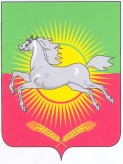 РЕШЕНИЕ КАРАР13 декабря 2018 года                                                                                                  №193О внесении изменений в Решение Совета Нурлатского муниципального района от 23 августа 2013 года № 252 «Об оценке эффективности деятельности органов местного самоуправления сельских поселений Нурлатского муниципального района Республики Татарстан»В целях объективной оценки эффективности результатов работы органов местного самоуправления сельских поселений, реализации положений Федерального закона от 6 октября 2003 года № 131-ФЗ "Об общих принципах организации местного самоуправления в Российской Федерации", Закона Республики Татарстан от 28.07.2004 № 45-ЗРТ "О местном самоуправлении в Республике Татарстан" Совет Нурлатского  муниципального района РЕШИЛ:1. Внести в Решение Совета Нурлатского муниципального района от                             23 августа 2013 года № 252 «Об оценке эффективности деятельности органов местного самоуправления сельских поселений Нурлатского муниципального района Республики Татарстан» следующие изменения:1.1. Приложение № 3 к Решению утвердить в новой редакции                   прилагается.1.2. Дополнить Решение приложением № 4 «Методика определения рейтинга конкурсной комиссией оценки эффективности деятельности органов местного самоуправления сельских поселений Нурлатского муниципального района» прилагается.2. Рекомендовать Главам сельских поселений ежегодно до 1 марта представлять в конкурсную комиссию по оценке выполнения показателей эффективности деятельности органов местного самоуправления сельских поселений Нурлатского муниципального района информацию о достигнутых значениях показателей для оценки эффективности деятельности органов местного самоуправления сельских поселений, размещать указанную информацию на официальном сайте Нурлатского муниципального района.3. Настоящее решение вступает в силу со дня подписания и официального опубликования на официальном сайте Нурлатского муниципального района.4. 	Контроль за исполнением настоящего решения оставляю за собой.И.о. Председателя СоветаНурлатского муниципального района                                                     
Республики Татарстан                                                                              И.Р. АхметзяновПриложение  3 к решению Совета Нурлатского муниципального района13.12.2018  года  №193Перечень показателейдля оценки эффективности деятельности органов местного самоуправления сельских поселений Нурлатского муниципального районаПриложение  №4 к решению Совета Нурлатского муниципального района13.12.2018  №193Методика определения рейтинга конкурсной комиссией оценки эффективности деятельности органов местного самоуправления сельских поселений Нурлатского муниципального районаРанжирование сельских поселений производится по нижеприведенным показателям. По каждому сельскому поселению выводится общий итог – сумма мест (рангов) по всем показателям. При суммировании учитывается вес показателя, который отражает его значимость для оценки социально-экономического положения сельского поселения. По итоговой сумме производится ранжирование по сельским поселениям. Наивысшее место присваивается сельскому поселению, набравшему наименьшую сумму баллов.Пример определения рейтингаВ рейтинге участвуют 26 сельских поселений. Места по каждому из показателей (П1, П2,…, П47) приведены в таблице (наилучшее значение показателя – первое место).Далее места умножаются на весовые коэффициенты согласно методике (для П1 - коэффициент 1, для П2 – коэффициент 1, для П3 – коэффициент 2  и т.д.)Полученные баллы суммируются. Сельское поселение с наименьшей суммой баллов занимает первое место в рейтинге, с наибольшей – последнее место.Наименование показателяЕдиница измеренияРасчет значения индикатораУровень рождаемости (количество родившихся).единиц на 100 чел. населенияколичество родившихся в отчетном году/ количество жителей СП*100Доля отремонтированных автомобильных дорог общего пользования местного значения с твердым покрытием, в отношении  которых произведен:– капитальный ремонт;процентV=A/Bх100, где:   А – протяженность  автомобильных дорог сельского поселения (далее – СП) с твердым покрытием, на которых проведен капитальный ремонт, км; В – общая протяженность  автомобильных дорог СП с твердым покрытием, км– текущий ремонт.процентV=A/Bх100, где:   А – протяженность  автомобильных дорог СП с твердым покрытием, на которых проведен текущий ремонт, км; В – общая протяженность  автомобильных дорог СП с твердым покрытием, кмДоля домовладений, прошедших регистрацию в Управление федеральной службы государственной регистрации, кадастра и картографии  по РТ процентV=A/Bх100, где:   А – домовладения, прошедшие регистрацию в Управление федеральной службы государственной регистрации, кадастра и картографии  по РТ; В – общая количество домовладений СПГод утверждения или внесения последних изменений:годФактический год утверждения и внесения изменений– в генеральный план сельского поселения (схему территориального планирования сельского поселения);– в правила землепользования и застройки сельского поселения;– в комплексную программу развития коммунальной инфраструктуры;– в правила благоустройства сельского поселения.Доля площади земельных участков, являющихся объектами налогообложения земельным налогом, от общей площади территории сельского поселения.процентV=A/Bх100, где:   А – земельные участки  СП облагаемые налогом, га; В – общая площадь земли СП, гаСобираемость земельного налога, налога  на доходы и имущество физических лиц, транспортного налогапроцентV=A/Bх100, где:   А – поступление земельного налога, налога  на доходы и имущество физических лиц, транспортного налога, тыс. руб.; В – начислено земельного налога, налога  на доходы и имущество физических лиц, транспортного налога, тыс. руб. Динамика налоговых и неналоговых доходов  бюджета (к предыдущему году)процентV=A/Bх100, где:   А – налоговые и неналоговые доходы  бюджета соответствующего периода предшествующего года, тыс. руб.; В – налоговые и неналоговые доходы  бюджета соответствующего периода отчетного года, тыс. руб.Доля расходов бюджета, направленных на развитие (с учетом средств самообложения).процентV=A/Bх100, где:   А – расходы бюджета, направленных на развитие, тыс. руб..; В – общая сумма расходов бюджета СП, тыс. руб.Доходы от использования имущества, находящегося в муниципальной собственности поселения (в расчете на 1 жителя)руб.V=A/B, где А- доходы от использования имущества, находящегося в муниципальной собственности поселенияВ – количество жителей СПКоличество  вновь  построенного жилья кв.м.общая площадь жилых помещений, введенных в действие за отчетный годПлощадь земельных участков, предоставленных для строительства, - всего, га - площадь земельных участков, предоставленных для строительства – всегов том числе земельных участков, предоставленных для жилищного строительства, индивидуального жилищного  строительства- площадь земельных участков, предоставленных для жилищного строи-тельства, индивидуального жилищного строительства- комплексного освоения в целях жилищного строительства.- площадь земельных участков, предоставленных для комплексного освоения в целях жилищного строительстваДоля населенных пунктов (населения) обеспеченных  питьевой водой надлежащего качества. процентV=A/Bх100, где:   А – количество населенных пунктов (населения) обеспеченных питьевой водой надлежащего качества; В – общее количество населенных пунктов (населения)Уровень собираемости платежей за предоставленные жилищно-коммунальные услуги.процент от начисленногоV=A/Bх100, где:   А – сумма поступивших платежей  за предоставленные жилищно-коммунальные услуги, тыс. руб.; В - сумма предъявленных платежей за предоставленные жилищно-коммунальные услуги, тыс. руб.Освещенность улиц.процентV=A/Bх100, где:   А – протяженность  качественно освещенных улиц; В – общая протяженность  улицОхват населения организацией сбора и вывоза бытовых  отходов и мусора.процентV=A/Bх100, где:   А – количество  домохозяйств, охваченных договорами вывоза мусора; В - общее количество  домохозяйств в поселенииОбеспечение благоустройства и озеленение территории поселения (ухоженность улиц, домов, посадка деревьев).процентV=A/Bх100, где:   А – общая площадь, занятая под зеленые насаждения, гектаров; В – общая площадь поселений, гектаровНаличие указателей с названием улиц и номерами домов, а также указатели с названием населенного пункта на татарском и русском языках.процентV=A/Bх100, где:   А – количество домов с указателями названия улиц и номерами домов; В – общее количество домовНаличие указателей с названием населенного пункта на татарском и русском языках.процентV=A/Bх100, где:   А – количество населенных пунктов с указателями названия населенного пункта на русском и татарском языках; В – общее количество населенных пунктов в сельском поселенииОбеспеченность спортивными сооружениями (спортзал, хоккейная коробка, футбольное  поле).единицСтационарные спортсооружения (Спортзал = 1, хоккейная коробка=1, футбольное  поле=1 (итого = 3))Уровень участия населения в спортивных мероприятиях в сельском поселении  баллыФактическое количество проведенных мероприятий   по итогам годаУдельный вес населения, участвующего в культурно-досуговых мероприятиях, национальных  и обрядовых праздниках.процентV=A/Bх100, где:   А – численность населения, участвующего в культурно-досуговых мероприятиях, проводимых муниципальными организациями культуры, и в работе любительских объединений,  человек; В – среднегодовая численность населения СП, человекУровень криминогенности (количество преступлений, совершенных населением, живущим на территории поселения на 100 чел.).случаиV=A/Bх100, где:   А -  количество преступлений, совершенных населением, живущим на территории поселенияВ- среднегодовая численность населения СП, человекКоличество хозяйствующих субъектов на территории сельского поселения.единицФактическое количество зарегистрированных  в гос. налоговой службе субъектов на конец годаКоличество зарегистрированных и действующих на территории субъектов малого бизнеса, фермерских хозяйств на 100 чел..единицV=A/Bх100, где:   А -   Количество зарегистрированных и действующих на территории субъектов малого бизнеса, фермерских хозяйствВ- среднегодовая численность населения СП, человекКоличество созданных кооперативовединицСозданные в отчетном году кооперативы 26.1. удельный вес домовладений, имеющих поголовье скота и птицыпроцентV=A/Bх100, где:   А -   количество домовладений имеющих поголовье скота,В- общее количество домовладенийЛичные подсобные хозяйства  27.1. поголовье КРС в т.ч.головФактическое количество голов скота на конец года27.1.1.поголовье коровголовФактическое количество голов скота на конец года27.2. поголовье овец и козголовФактическое количество голов скота на конец года27.3. поголовье лошадейголовФактическое количество голов скота на конец года27.4.поголовье свинейголовФактическое количество голов скота на конец годапоголовье птицголовФактическое количество голов скота на конец годапчелосемейульевФактическое количество ульев   на конец годаколичество теплицкв. метрФактическая площадь теплиц28.  Кредитование ЛПХ, КФХ - количество домохозяйств, получивших льготные  кредиты на развитие личных подворий из расчета на 100 домохозяйств- объем полученных кредитов на 1 домохозяйствоединицруб.V=A/B*100, где:   А -   количество полученных кредитов,В- общее количество домовладенийV=A/B, где:   А -   сумма полученных кредитов,В- общее количество домовладений29. Количество КФХ - получателей грантов по линии Минсельхозпрода РТ  единицКоличество получивших грантов  в отчетном году30. Количество получателей субсидий по самозанятости и кредитов на создание кооперативовчеловекКоличество получивших субсидии по самозанятости и кредитов на создание кооперативов в отчетном году31. Количество предоставляемых земель для ведения личного подсобного хозяйства и сельскохозяйственной деятельности.  гаФактическая площадь предоставленных земель сельхозназначения на конец года32. Участие в  предупреждении и ликвидации последствий чрезвычайных ситуаций, обеспечение первичных  мер  пожарной безопасности в границах  поселения (количество произошедших пожаров).случайколичество произошедших пожаров33. Уровень телефонизации (доля домовладений, имеющих телефоны).процентV=A/B*100, где:   А -   домовладения имеющие телефонную связь,В- общее количество домовладений34. Реализация Программы занятости населения (количество безработных на территории на 100 чел. населения).чел.V=A/B*100, где:   А -   количество зарегистрированных в ЦЗН безработных на конец отчетного года (чел.),В- среднегодовая численность населения СП, человек35. Организация ритуальных  услуг и содержание мест захоронения.Да/нетхорошее состояние мест захоронения в СП36. Охват информационно-коммуникативных технологий на территории поселения, обеспечение информационного  пополнения и обновления сайтов  поселений.процентV=A/B*100, где:   А -   домовладения имеющие Интернет,В - общее количество домовладений37. Количество лиц окончивших школу,  выучившихся в среднетехнических, высших учебных заведениях, вернувшихся и  живущих  в сельском поселении (за последний год)челвсего человек вернувшихся и живущих (за последний год) из числа окончивших учебные заведения38. Удельный вес населения, обратившиеся по каким либо вопросам  в орган местного самоуправления (обращение граждан).обращенияV=A/Bх100, где: А – общее количество зарегистрированных обращений совершеннолетних граждан; В – общее количество совершеннолетних граждан в СП39. Количество транспортных средств на 100 чел.  населения, в т.ч.39.1.  легковых автомобилейединицФактическое количество на конец года 39.2.   грузовых автомобилейединицФактическое количество на конец года40. Количество зарегистрированной в Ростехнадзоре сельскохозяйственной техники в СП единицФактическое количество на конец года41. Количество действующих и принятых муниципально-правовых актов.единицколичество действующих и из них / принятых в отчетном периоде муниципальных правовых актов.42. Результативность проведенных проверок по количеству обнаруженных нарушений процентV=A/Bх100, где: А – общее количество зарегистрированных нарушений; В – общее количество проведенных по нарушениям проверок43.  Количество проведенных сходов граждан.единицФактическое количество проведенных в течение года сходов граждан44. Количество проведенных заседаний Совета.единицФактическое количество проведенных в течение года заседаний СоветаУдовлетворенность населения:–  медицинской помощью (количество жалоб);единицФактическое количество поступивших в течение года жалоб– качеством дошкольного образования, общего образования и дополнительного образования детей (количество жалоб);единицФактическое количество поступивших в течение года жалоб–  деятельностью органов местного самоуправления поселения, в том числе их информационной открытостью (количество жалоб).единицФактическое количество поступивших в течение года жалоб 46. Количество заявок поступивших в ГИС «Народный контроль» по незаконному обороту алкогольной и спиртосодержащей продукциизаявокФактическое количество поступивших заявок по сельскому поселению в течении годаКоличество мероприятий проведенных органом местного самоуправления по профилактике терроризма и экстремизма, а также минимизации и (или) ликвидаций последствий проявлений терроризма и экстремизма в границах поселения.единицФактическое количество проведенных в течение года мероприятий Количество мероприятий проведенных органом местного самоуправления в рамках участия в деятельности по опеке и попечительствуединицФактическое количество проведенных в течение года мероприятий Наименование показателяПорядок присвоения рангаВесУровень рождаемости (количество родившихся).по возрастанию 3Доля отремонтированных автомобильных дорог общего пользования местного значения с твердым покрытием, в отношении  которых произведен:по возрастанию2– капитальный ремонт;2– текущий ремонт.2Доля домовладений, прошедших регистрацию в Управление федеральной службы государственной регистрации, кадастра и картографии  по РТпо возрастанию3Год утверждения или внесения последних изменений:по убыванию1– в генеральный план сельского поселения (схему территориального планирования сельского поселения);1– в правила землепользования и застройки сельского поселения;1– в комплексную программу развития коммунальной инфраструктуры.1– в правила благоустройства сельского поселения1Доля площади земельных участков, являющихся объектами налогообложения земельным налогом, от общей площади территории сельского поселения.по возрастанию2Собираемость земельного налога, налога  на доходы и имущество физических лиц, транспортного налогапо возрастанию2 Динамика налоговых и неналоговых доходов  бюджетапо возрастанию 3Доля расходов бюджета, направленных развитие (с учетом средств самообложения).по возрастанию 2Доходы от использования имущества, находящейся в муниципальной собственности поселения.по возрастанию 2Количество  вновь  построенного жилья, кв.м.по возрастанию 1Площадь земельных участков, предоставленных для строительства, - всего, в том числе земельных участков, предоставленных для жилищного строительства, индивидуального жилищного  строительства и комплексного освоения в целях жилищного строительства.по возрастанию 1Доля населенных пунктов (населения) обеспеченных  питьевой водой надлежащего качества. по возрастанию 2Уровень собираемости платежей за предоставленные жилищно-коммунальные услуги.по возрастанию2Освещенность улиц.по возрастанию 2Организация сбора и вывоза бытовых  отходов и мусора.по возрастанию 2Обеспечение благоустройства и озеленение территории поселения (ухоженность улиц, домов, посадка деревьев).по возрастанию 2.	Наличие указателей с названием улиц и номерами домов, а также указатели с названием населенного пункта на татарском и русском языках.по возрастанию1	Наличие указателей с названием населенного пункта на татарском  и русском языках..по возрастанию1Обеспеченность спортивными сооружениями (спортзал, хоккейная коробка, футбольное  поле).по возрастанию1Уровень участия населения в спортивных мероприятиях в сельском поселении  по возрастанию1Удельный вес населения, участвовавшего в культурно-досуговых мероприятиях, национальных  и обрядовых праздниках.по возрастанию2Уровень криминогенности (количество преступлений, совершенных населением, живущим на территории поселения на 100 чел.).по убыванию2Количество хозяйственных субъектов на территории сельского поселения.по возрастанию 2Количество зарегистрированных и действующих на территории субъектов малого бизнеса, фермерских хозяйств на 100 чел..по возрастанию 3Количество созданных кооперативовпо возрастанию2 удельный вес домовладений имеющих поголовье скота и птицыпо возрастанию 1Личные подсобные хозяйства (количество скота у населения по данным похозяйственных книг).27.1 поголовье КРС в  т.ч.по возрастанию 127.1.1 поголовье коровпо возрастанию 127.2. поголовье овец и козпо возрастанию 127.3.поголовье лошадейпо возрастанию 127.4. поголовье свинейпо возрастанию 127.5.поголовье птицпо возрастанию1пчелосемейпо возрастанию127.7.количество теплицпо возрастанию1Кредитование ЛПХ, КФХ - количество домохозяйств, получивших льготные  кредиты на развитие личных подворий по возрастанию 1- объем полученных кредитов на 1 домохозяйствопо возрастанию1Количество КФХ - получателей грантов по линии Минсельхозпрода РТ  по возрастанию1Количество получателей субсидий по самозанятости и кредитов на создание кооперативовпо возрастанию1Количество предоставляемых земель для ведения личного подсобного хозяйства и сельскохозяйственной деятельности.  по возрастанию 1Участие в  предупреждении и ликвидации последствий чрезвычайных ситуаций, обеспечение первичных  мер  пожарной безопасности в границах  поселения (количество произошедших пожаров).по убыванию2Уровень телефонизации (доля домовладений, имеющих телефоны).по возрастанию1Реализация Программы занятости населения (количество безработных на территории на 100 чел. населения).по убыванию1Организация ритуальных  услуг и содержание мест захоронения.по возрастанию 1Охват информационно-коммуникативных технологий на территории поселения, обеспечение информационного  пополнения и обновления сайтов  поселений.по возрастанию 1Количество лиц окончивших школу, выучившихся в среднетехнических, высших учебных заведениях, вернувшихся и  живущих  в сельском поселении за последний год.по возрастанию 1 Удельный вес населения, обратившиеся по каким либо вопросам  в поселение (обращение граждан).по возрастанию 1Количество транспортных средств на 100 чел.  населения, в т.ч.по возрастанию 139.1 легковых автомобилейпо возрастанию 39.2  грузовых автомобилейпо возрастанию Количество зарегистрированной в Ростехнадзоре сельскохозяйственной техники в СПпо возрастанию1Количество действующих и принятых муниципально-правовых актов.по возрастанию 1Результативность проведенных проверок по количеству обнаруженных нарушенийпо возрастанию 1Количество проведенных сходов граждан.по возрастанию 1Количество проведенных заседаний Совета.по возрастанию 1Удовлетворенность населения:a –  медицинской помощью (количество жалоб);по убыванию1b  – качеством дошкольного образования, общего образования и дополнительного образования детей (количество жалоб);по убыванию1c –  деятельностью органов местного самоуправления поселения, в том числе  их информационной открытостью  (количество жалоб).по убыванию1Количество мероприятий проведенных органом местного самоуправления по профилактике терроризма и экстремизма, а также минимизации и (или) ликвидаций последствий проявлений терроризма и экстремизма в границах поселения.по возрастанию 1Количество мероприятий проведенных органом местного самоуправления в рамках участия в деятельности по опеке и попечительствупо возрастанию 1местаПоказателиПоказателиПоказателиПоказателиПоказателиПоказателиПоказателиПоказателиПоказателиПоказателиПоказателиПоказателиПоказателиПоказателиместаП1П2П3П4П5П6П7П8П9П10П11П12…П47СП 1121233212211…3СП 2212122121332…2СП 3333311333123…1П1П2П3П4П5П6П7П8П9П10П11П12…П47Сумма мест с весамиРейтингВес321231223221…1СП 1341493426421…3462СП 2622262243662…2451СП 3963631669243…1593